    CAREER OPPORTUNITY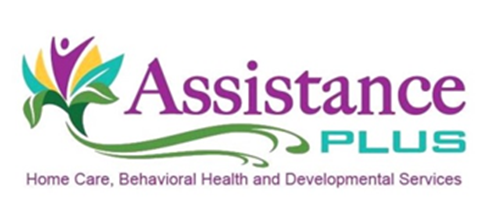                        CHILDREN’S CASE MANAGER Assistance Plus has an immediate opening for a full-time Children’s Case Manager covering Kennebec and Somerset Counties and the surrounding areas. The CCM will assist our clients with Mental Health diagnoses that reside in the community by assisting in the development of community resources, coping skills and natural supports. Responsibilities include identifying unmet needs, resolving barriers to needed services, and monitoring the client’s supports to ensure  they match their individuals' needs.Candidates are required to have reliable transportation, $50K/$100K automobile liability insurance and a valid Maine driver's license, this is a travel position.Candidates are also required to have a Bachelor’s degree and must attain their Mandt, CPR, and First Aid trainings within 90 days of employment.Assistance Plus is an EEO/AA Employer. All qualified applicants will receive consideration for employment without regard to race, color, religion, sex, sexual orientation, gender identity or national origin.Assistance Plus offers:Competitive WagesPaid TrainingsMileage reimbursement and paid travel timeEarned Benefit TimeAAA DiscountsVoluntary InsurancesHealth and Dental InsuranceFlexible Work SchedulesWork Laptop and Cell PhoneSupportive Team EnvironmentContact InformationAnnette McLaggan, RecruiterHuman Resources207-453-4708 x 306Assistance PlusHome Care and Behavioral Health Agency11 East Street, Benton, Maine 04937207-453-4708